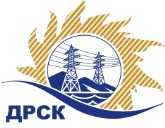 Акционерное Общество«Дальневосточная распределительная сетевая  компания»Протокол № 119/УКС-ВПзаседания закупочной комиссии по запросу котировок в электронном виде на право заключения договора  закупка Мероприятия по строительству и реконструкции для технологического присоединения потребителя КХ Бибиков Д.Е. в Свободненском районе к сетям 10-0,4 кВ закупка № 10905.1 раздел 2.1.1  ГКПЗ 201931807900619- ЕИСКОЛИЧЕСТВО ПОДАННЫХ ЗАЯВОК НА УЧАСТИЕ В ЗАКУПКЕ: 4 (четыре) заявки.КОЛИЧЕСТВО ОТКЛОНЕННЫХ ЗАЯВОК: 1 заявка.ВОПРОСЫ, ВЫНОСИМЫЕ НА РАССМОТРЕНИЕ ЗАКУПОЧНОЙ КОМИССИИ: О  рассмотрении результатов оценки заявок Участников.Об отклонении заявки Участника ООО "ЭНЕРГОСТРОЙИНЖИНИРИНГ"О признании заявок соответствующими условиям Документации о закупке.О ранжировке заявок.О выборе победителя закупки.ВОПРОС 1 «О рассмотрении результатов оценки заявок Участников»РЕШИЛИ:Признать объем полученной информации достаточным для принятия решения.Принять к рассмотрению заявки следующих участников:ВОПРОС 2. Об отклонении заявки Участника ООО "ЭНЕРГОСТРОЙИНЖИНИРИНГРЕШИЛИ:Отклонить заявку Участника ООО "Амурсельэнергосетьстрой" ИНН/КПП 2801063599/280101001 ОГРН 1022800527826  от дальнейшего рассмотрения на основании п. 2.4.2.3. «в» Документации о закупке, как несоответствующую следующим требованиям:ВОПРОС 3. «О признании заявок соответствующими условиям Документации о закупке»РЕШИЛИ:Признать заявки ООО "ЭК "Светотехника" ИНН/КПП 2801193968/280101001 ОГРН 1142801002167, ООО "Амурсельэнергосетьстрой" ИНН/КПП 2801063599/280101001 ОГРН 1022800527826, ООО "ЭНЕРГОСТРОЙ" ИНН/КПП 2801163836/280101001 ОГРН 1112801006196 соответствующими условиям Документации о закупке и принять их к дальнейшему рассмотрению.ВОПРОС 4 «О ранжировке заявок»РЕШИЛИ:Утвердить ранжировку заявок:ВОПРОС 5 «О выборе победителя закупки»РЕШИЛИ:Признать Победителем закупки Участника, занявшего 1 (первое) место в ранжировке по степени предпочтительности для Заказчика: ООО "Амурсельэнергосетьстрой" ИНН/КПП 2801063599/280101001 ОГРН 1022800527826  с ценой заявки  5 530 000,00 руб. без учета НДС. Срок выполнения работ: с момента заключения договора по 30.03.2019. Условия оплаты: в течение 30 (тридцати) календарных дней с даты подписания актов выполненных работ. Окончательный расчет в течение 30 (тридцати) календарных дней с даты подписания Заказчиком акта приёмки законченного строительством объекта, по форме КС-11 или КС-14. Гарантийные обязательства: Гарантийный срок нормальной эксплуатации объекта (без аварий, нарушения технологических параметров его работы, работы в пределах проектных параметров и режимов) и работ устанавливается 60 (шестьдесят) месяцев с момента сдачи Объекта в эксплуатацию. Гарантийный срок на поставляемые Подрядчиком оборудование и материалы устанавливается с момента сдачи Объекта в эксплуатацию и составляет не менее 60 (шестидесяти), если иное не установлено заводом изготовителем.Инициатору договора обеспечить подписание договора с Победителем не ранее чем через 10 (десять) календарных дней и не позднее 20 (двадцати) календарных дней после официального размещения итогового протокола по результатам закупки.Победителю закупки в срок не позднее 3 (трех) рабочих дней с даты официального размещения итогового протокола по результатам закупки обеспечить направление по адресу, указанному в Документации о закупке, информацию о цепочке собственников, включая бенефициаров (в том числе конечных), по форме и с приложением подтверждающих документов согласно Документации о закупке.Коврижкина Е.Ю.(4162) 397-208город  Благовещенск«23» января 2019 года№п/пНаименование, адрес и ИНН Участника и/или его идентификационный номерДата и время регистрации заявкиЦена заявки, руб. без НДС.1ООО "ЭК "Светотехника" ИНН/КПП 2801193968/280101001 
ОГРН 114280100216725.12.2018 05:41Цена: 6 037 120,51 руб. без учета НДС. 2ООО "ЭНЕРГОСТРОЙИНЖИНИРИНГ" 
ИНН/КПП 2801217432/280101001 
ОГРН 116280105217125.12.2018 07:44Цена: 6 037 120,51 руб. без учета НДС. 3ООО "ЭНЕРГОСТРОЙ"ИНН/КПП 2801163836/280101001 
ОГРН 111280100619625.12.2018 08:58Цена: 5 700 000,00 руб. без учета НДС. 4ООО "Амурсельэнергосетьстрой"ИНН/КПП 2801063599/280101001 
ОГРН 102280052782625.12.2018 07:42Цена: 5 530 000,00 руб. без учета НДС. №п/пНаименование, адрес и ИНН Участника и/или его идентификационный номерДата и время регистрации заявкиЦена заявки, руб. без НДС.1ООО "ЭК "Светотехника" ИНН/КПП 2801193968/280101001 
ОГРН 114280100216725.12.2018 05:41Цена: 6 037 120,51 руб. без учета НДС. 2ООО "ЭНЕРГОСТРОЙИНЖИНИРИНГ" 
ИНН/КПП 2801217432/280101001 
ОГРН 116280105217125.12.2018 07:44Цена: 6 037 120,51 руб. без учета НДС. 3ООО "ЭНЕРГОСТРОЙ"ИНН/КПП 2801163836/280101001 
ОГРН 111280100619625.12.2018 08:58Цена: 5 700 000,00 руб. без учета НДС. 4ООО "Амурсельэнергосетьстрой"ИНН/КПП 2801063599/280101001 
ОГРН 102280052782625.12.2018 07:42Цена: 5 530 000,00 руб. без учета НДС. № п/пОснования для отклоненияВ заявке Участника отсутствуют  все требуемые документы в соответствии с п 2.1.1.,  п. 2.2.6.  Документации о закупке, что не соответствует требованиям п. 2.3.1.3 Документации о закупкеМесто в итоговой ранжировкеНаименование Участника и/или идентификационный номерДата и время регистрации заявкиИтоговая цена заявки, 
руб. без НДС Возможность применения приоритета в соответствии с 925-ПП1 местоООО "Амурсельэнергосетьстрой"ИНН/КПП 2801063599/280101001 
ОГРН 102280052782625.12.2018 07:42Цена: 5 530 000,00 руб. без учета НДС.нет2 местоООО "ЭНЕРГОСТРОЙ"ИНН/КПП 2801163836/280101001 
ОГРН 111280100619625.12.2018 08:58Цена: 5 700 000,00 руб. без учета НДС.нет3 местоООО "ЭК "Светотехника" ИНН/КПП 2801193968/280101001 
ОГРН 114280100216725.12.2018 05:41Цена: 6 037 120,51 руб. без учета НДСнетСекретарь Закупочной комиссии: Елисеева М.Г.   _____________________________